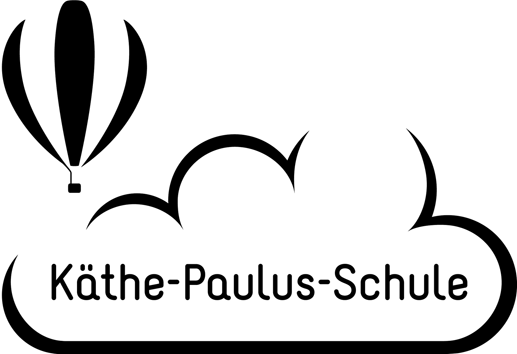 Mainhausen, 05.06.2017Liebe Eltern,gegen Ende des Schuljahres wende ich mich mal wieder mit ein paar Informationen an Sie:Aufführungen der Musical-AGDie Musical-AG führt „Tabaluga und die Reise zur Vernunft‘‘ in diesem Jahr viermal auf. Auf zwei Aufführungen möchte ich Sie hinweisen, da sie insbesondere für die Eltern, Freunde, Verwandten, Nachbarn, … gedacht sind: Mittwoch, den 13. Juni 2018 um 10 Uhr oder um 18 Uhr. Die Aufführungen werden ca. eine Zeitstunde dauern. Der Eintritt ist frei, Spenden sind erbeten.SchulfestUnser jährliches Schulfest findet am Freitag, den 15. Juni 2018 ab 12.30 Uhr statt. Wir beginnen mit einem gemeinsamen Mittagessen, bevor es nach der Begrüßung mit dem Spieleparcours für die Kinder weitergeht. Das Schulfest endet nach der Siegerehrung, die um 16.30 Uhr stattfinden wird.SommerferienDer Unterricht endet mit der Zeugnisausgabe am Freitag, den 22. Juni nach der dritten Stunde um 10.30 Uhr. Nach den Ferien beginnt der Unterricht am Montag, den 6. August für den zweiten bis vierten Jahrgang um 7.45 Uhr. Der Unterricht endet am ersten und zweiten Schultag nach den Ferien für den zweiten Jahrgang nach der vierten Stunde um 11.40 Uhr, für den dritten und vierten Jahrgang nach der fünften Stunde um 12.25 Uhr.FundsachenIm Laufe des Schuljahres haben sich in der Schule leider wieder viele Fundsachen angesammelt. Jacken, Mützen, Schals, Handschuhe, aber auch Trinkflaschen, Brotdosen, … können noch bis zum Ferienbeginn angesehen und mitgenommen werden. Sie finden die Fundsachen im Erdgeschoss in der Garderobe zwischen den Hausaufgabenräumen der Betreuung (gegenüber von PC- und Werkraum). Bitte schauen Sie dort unbedingt vorbei! In den Sommerferien werden die übrig gebliebenen Fundsachen dann einem wohltätigen Zweck zugeführt.Dank für Unterstützung durch die ElternschaftDas Ende eines Schuljahres ist immer die Gelegenheit DANKE zu sagen für die zahlreiche und vielfältige Unterstützung und Bereicherung des Schullebens an der KPS durch die Elternschaft. Besonders möchte ich mich für die freundliche Aufnahme meiner Person in der Schulgemeinde der Käthe-Paulus-Schule bedanken. Die Elternvertreter in der Schulkonferenz, der Schulelternbeirat, der Vorstand des Fördervereins und das Bücherei-Team haben wesentlich zu unserem Schulleben und unserer Schulkultur beigetragen. Und was wären die Bundesjugendspiele, das Schulfest, die Fahrradprüfung, die Schullandheimaufenthalte und jede Klassenfeier ohne Beteiligung der Eltern? Im Namen des Kollegiums bedanke ich mich für jede Unterstützung und auch für jede sachliche und konstruktive Kritik. Viele Grüße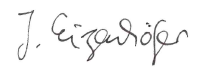 Jessica EizenhöferKomm. Schulleiterin